Středisko volného času, Most, 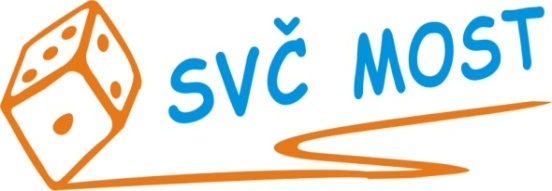 Albrechtická 414, příspěvková organizacee-mail: program@svc-most.cz 	web: www.svc-most.czOBJEDNÁVKA č.		67			Dne:	16. 9. 2019Dodavatel:							Odběratel:				Objednáváme u Vás:Pobyt o jarní prázdniny v Pensionu Protěž, Lyžařská 20, Jánské Lázně pro cca 41 osob v termínu od 1. - 8.2.2020. Pobyt objednáváme vč. plné penze a pitného režimu. Cena za os/den 675Kč/570Kč + 2x pedagog zdarma.S termínem dodání: viz výše				Předpokládaná cena vč. DPH:	cena dle skutečného počtu účastníků						Souhlas správce rozpočtu: 				Schválila:Bláhová Jana, ekonomka SVČ Most			Danuše Lískovcová, ředitelka SVČ Most	Prosíme o zaslání potvrzené objednávky zpět na adresu odběratelefirma:Vladimír Chalupecký Penzion Protěžorganizace:Středisko volného času, Most,Albrechtická 414, příspěvková organizacekontaktní osoba:tel.č.:Vladimír Chalupecký 603570084kontaktní osoba:tel.č.:Danuše Lískovcová603 565 150Adresa:Lyžařská 20Adresa:Albrechtická 414PSČ a město:542 25  Jánské LázněPSČ  a město:43401 MOSTIČ:11204923IČ:72059419DIČ:CZ531029212DIČ:Potvrzení objednávky dne:Za dodavatele:	